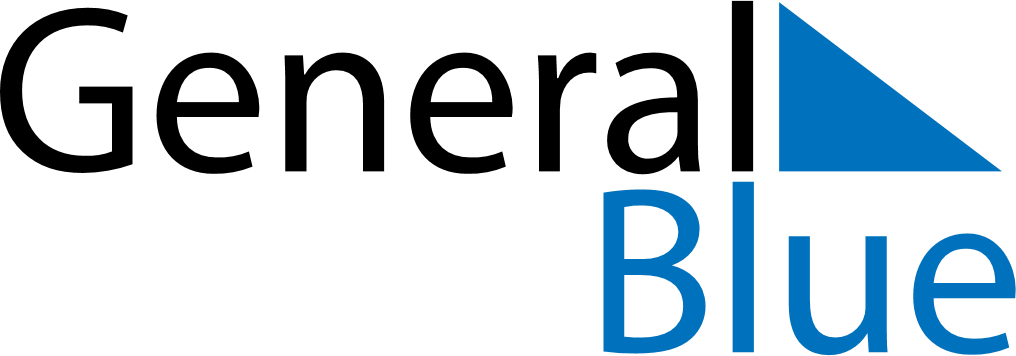 July 2024July 2024July 2024July 2024July 2024July 2024Krasnystaw, Lublin, PolandKrasnystaw, Lublin, PolandKrasnystaw, Lublin, PolandKrasnystaw, Lublin, PolandKrasnystaw, Lublin, PolandKrasnystaw, Lublin, PolandSunday Monday Tuesday Wednesday Thursday Friday Saturday 1 2 3 4 5 6 Sunrise: 4:17 AM Sunset: 8:44 PM Daylight: 16 hours and 27 minutes. Sunrise: 4:18 AM Sunset: 8:44 PM Daylight: 16 hours and 26 minutes. Sunrise: 4:18 AM Sunset: 8:44 PM Daylight: 16 hours and 25 minutes. Sunrise: 4:19 AM Sunset: 8:43 PM Daylight: 16 hours and 24 minutes. Sunrise: 4:20 AM Sunset: 8:43 PM Daylight: 16 hours and 22 minutes. Sunrise: 4:21 AM Sunset: 8:42 PM Daylight: 16 hours and 21 minutes. 7 8 9 10 11 12 13 Sunrise: 4:22 AM Sunset: 8:42 PM Daylight: 16 hours and 20 minutes. Sunrise: 4:23 AM Sunset: 8:41 PM Daylight: 16 hours and 18 minutes. Sunrise: 4:24 AM Sunset: 8:41 PM Daylight: 16 hours and 16 minutes. Sunrise: 4:25 AM Sunset: 8:40 PM Daylight: 16 hours and 15 minutes. Sunrise: 4:26 AM Sunset: 8:39 PM Daylight: 16 hours and 13 minutes. Sunrise: 4:27 AM Sunset: 8:38 PM Daylight: 16 hours and 11 minutes. Sunrise: 4:28 AM Sunset: 8:37 PM Daylight: 16 hours and 9 minutes. 14 15 16 17 18 19 20 Sunrise: 4:29 AM Sunset: 8:37 PM Daylight: 16 hours and 7 minutes. Sunrise: 4:30 AM Sunset: 8:36 PM Daylight: 16 hours and 5 minutes. Sunrise: 4:31 AM Sunset: 8:35 PM Daylight: 16 hours and 3 minutes. Sunrise: 4:32 AM Sunset: 8:34 PM Daylight: 16 hours and 1 minute. Sunrise: 4:34 AM Sunset: 8:32 PM Daylight: 15 hours and 58 minutes. Sunrise: 4:35 AM Sunset: 8:31 PM Daylight: 15 hours and 56 minutes. Sunrise: 4:36 AM Sunset: 8:30 PM Daylight: 15 hours and 54 minutes. 21 22 23 24 25 26 27 Sunrise: 4:37 AM Sunset: 8:29 PM Daylight: 15 hours and 51 minutes. Sunrise: 4:39 AM Sunset: 8:28 PM Daylight: 15 hours and 48 minutes. Sunrise: 4:40 AM Sunset: 8:27 PM Daylight: 15 hours and 46 minutes. Sunrise: 4:41 AM Sunset: 8:25 PM Daylight: 15 hours and 43 minutes. Sunrise: 4:43 AM Sunset: 8:24 PM Daylight: 15 hours and 41 minutes. Sunrise: 4:44 AM Sunset: 8:22 PM Daylight: 15 hours and 38 minutes. Sunrise: 4:46 AM Sunset: 8:21 PM Daylight: 15 hours and 35 minutes. 28 29 30 31 Sunrise: 4:47 AM Sunset: 8:20 PM Daylight: 15 hours and 32 minutes. Sunrise: 4:48 AM Sunset: 8:18 PM Daylight: 15 hours and 29 minutes. Sunrise: 4:50 AM Sunset: 8:17 PM Daylight: 15 hours and 26 minutes. Sunrise: 4:51 AM Sunset: 8:15 PM Daylight: 15 hours and 23 minutes. 